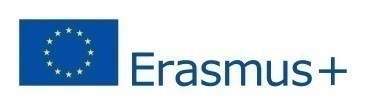 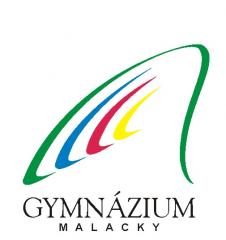 Zmluva o poskytnutí finančnej podpory v rámci vituálnej aktivity medzi krajinou programu a partnerskou krajinouPodľa Zmluvy o poskytnutí grantu na Projekt v rámci programu ERASMUS+, číslo zmluvy 2018-1-IT02-KA229-048426_3akademický rok 2020/2021číslo      46/2021 Účastník je povinný uvedený bankový účet zachovať až do definitívneho vysporiadania všetkých záväzkov súvisiacich s mobilitou. Gymnázium nebude znášať zvýšené náklady vzniknuté neúspešným prevodom finančných prostriedkov zapríčinené zo strany účastníka.ČLÁNOK 1 – PREDMET ZMLUVY1.1	Gymnázium poskytne účastníkovi podporu na realizáciu virtuálnej aktivity z dôvodu Covid19 v rámci programu Erasmus+ .  1.2	Účastník súhlasí s individuálnou podporou na aktivitu Discovering european heritage through cultural routes in Luxeuil-les-bains. 1.3.	Akékoľvek dodatky k tejto zmluve, vrátane zmien v dátumoch začiatku a konca aktivity, musia byť vyžiadané a odsúhlasené oboma stranami.ČLÁNOK 2 – PLATNOSŤ ZMLUVY A TRVANIE MOBILITY2.1	Táto zmluva nadobúda platnosť a účinnosť dňom jej podpisu poslednou z oboch zmluvných strán.2.2.	Dátum začiatku aktivity je 19. mája 2021 a dátum ukončenia aktivity je 21. mája 2021. Začiatok aktivity je deň, kedy musí byť účastník prvýkrát prítomný v prijímacej organizácii a koniec aktivity je deň, kedy musí byť účastník posledný krát prítomný v prijímacej organizácii. 2.3	 Účastník dostane finančnú podporu zo zdrojov Európskej únie - Erasmus+ na: 3 dni.  2.4     Na potvrdení o účasti musí byť uvedený dátum začiatku a konca mobility.  ČLÁNOK 3 – FINANČNÁ PODPORA3.1 	Výška individuálnej podpory zo zdrojov EÚ – Erasmus+ na realizáciu mobility je:          8,70 EUR na jeden deň aktivity.3.2. Účastník dostane celkovú sumu podpory 26,10 EUR za tri dni virtuálnej aktivity.ČLÁNOK 4 – PODMIENKY PLATBY4.1.   Celková splátka v sume  26,10 EUR bude zaslaná na bankový účet účastníka         po absolvovaní aktivity na druhý deň po obdržaní vyhlásenia podpísaného prijímajúcou          organizáciou.4.2.   Povinnosti účastníka aktivity, ktoré musí splniť pokiaľ mu bude poskytnutý grant          v plnom rozsahu. V prípade, že účastník niektorú z podmienok nesplní, musí vrátiť 25%         z hodnoty grantu:    a) účastník aktívne participuje na projektových aktivitách,     b) podieľa sa na tvorbe projektových výstupov.ČLÁNOK 5 – PREDKLADANIE DOKUMENTOV PO VIRTUÁLNEJ AKTIVITE5. 1 	Dôkaz o účasti na aktivite je vo forme vyhlásenia podpísaného prijímacou organizáciu, na ktorom sa uvádzajú mená účastníkov, účel aktivity, ako aj dátum začiatku a ukončenia aktivity. ČLÁNOK 6 – JURISDIKCIA A PRÍSLUŠNOSŤ SÚDU6.1	Zmluva o poskytnutí finančnej podpory sa riadi vnútroštátnym právnym poriadkom Slovenskej republiky.6.2	O nezhodách medzi Gymnáziom a účastníkom, ktoré sa týkajú interpretácie, použitia a platnosti zmluvy a ktoré nie je možné vyriešiť vzájomnou dohodou, rozhoduje príslušný súd v súlade so zákonom.6.3   Zmluva nadobúda platnosť a účinnosť dňom podpisu oboma stranami.Gymnázium v Malackách:______________________________________   RNDr. Elena KrajčírováV Malackách, dňa: 18. 05. 2021Medzi inštitúciou:  Gymnázium, Ul. 1. mája 8, 901 01 MalackyTel.: 034/7722469;  E-mail: gym.malacky@region-bsk.skGymnázium, Ul. 1. mája 8, 901 01 MalackyTel.: 034/7722469;  E-mail: gym.malacky@region-bsk.skGymnázium, Ul. 1. mája 8, 901 01 MalackyTel.: 034/7722469;  E-mail: gym.malacky@region-bsk.skGymnázium, Ul. 1. mája 8, 901 01 MalackyTel.: 034/7722469;  E-mail: gym.malacky@region-bsk.skGymnázium, Ul. 1. mája 8, 901 01 MalackyTel.: 034/7722469;  E-mail: gym.malacky@region-bsk.skktorú za účelom podpisu zmluvy zastupuje:ktorú za účelom podpisu zmluvy zastupuje:ktorú za účelom podpisu zmluvy zastupuje:ktorú za účelom podpisu zmluvy zastupuje:ktorú za účelom podpisu zmluvy zastupuje:RNDr.Elena Krajčírová, riaditeľka školyaúčastníkom:Meno:Meno:Meno:Meno:MichalMichalPriezvisko:Priezvisko:Priezvisko:Priezvisko:ValigurskýValigurskýDátum narodenia:Dátum narodenia:Dátum narodenia:Dátum narodenia:18. 03. 200418. 03. 2004Národnosť:Národnosť:Národnosť:Národnosť:slovenskáslovenskáAdresa trvalého pobytu:Adresa trvalého pobytu:Adresa trvalého pobytu:Adresa trvalého pobytu:Lipová 4, 901 01 MalackyLipová 4, 901 01 MalackyE-mail účastníka:E-mail účastníka:E-mail účastníka:E-mail účastníka:Telefón účastníka:Telefón účastníka:Telefón účastníka:Telefón účastníka:+421 917442810+421 917442810Meno zákonného zástupcu:Meno zákonného zástupcu:Meno zákonného zástupcu:Meno zákonného zástupcu:Ing. Janka ValigurskáIng. Janka ValigurskáE-mail zákonného zástupcu:E-mail zákonného zástupcu:E-mail zákonného zástupcu:E-mail zákonného zástupcu:valigurskaj@fytopharma.skvaligurskaj@fytopharma.skďalej len „účastník“.ďalej len „účastník“.ďalej len „účastník“.ďalej len „účastník“.ďalej len „účastník“.ďalej len „účastník“.Účastník s:Účastník s: finančnou podporou zo  zdrojov EÚ -  Erasmus+   finančnou podporou zo  zdrojov EÚ -  Erasmus+   finančnou podporou zo  zdrojov EÚ -  Erasmus+   finančnou podporou zo  zdrojov EÚ -  Erasmus+   nulovým grantom nulovým grantom nulovým grantom nulovým grantomFinančná podpora zahŕňa:Finančná podpora zahŕňa: podporu pre študenta so špeciálnymi potrebami podporu pre študenta so špeciálnymi potrebami podporu pre študenta so špeciálnymi potrebami podporu pre študenta so špeciálnymi potrebami študent poberá finančnú podporu z iných zdrojov ako zo zdrojov EÚ - Erasmus+ študent poberá finančnú podporu z iných zdrojov ako zo zdrojov EÚ - Erasmus+ študent poberá finančnú podporu z iných zdrojov ako zo zdrojov EÚ - Erasmus+ študent poberá finančnú podporu z iných zdrojov ako zo zdrojov EÚ - Erasmus+Finančná podpora bude poukázaná na nasledovný bankový účet účastníka:Finančná podpora bude poukázaná na nasledovný bankový účet účastníka:Finančná podpora bude poukázaná na nasledovný bankový účet účastníka:Finančná podpora bude poukázaná na nasledovný bankový účet účastníka:Finančná podpora bude poukázaná na nasledovný bankový účet účastníka:Finančná podpora bude poukázaná na nasledovný bankový účet účastníka:Číslo účtu v tvare IBAN:Číslo účtu v tvare IBAN:Číslo účtu v tvare IBAN:  SK74 1100 0000 0029 3235 8546                                                                              SK74 1100 0000 0029 3235 8546                                                                              SK74 1100 0000 0029 3235 8546                                                                            Názov banky:Názov banky:Názov banky:  Tatra banka                                                                             Tatra banka                                                                             Tatra banka                                                                           SWIFT / BIC:SWIFT / BIC:SWIFT / BIC:  TATRSKBX                                                                      TATRSKBX                                                                      TATRSKBX                                                                    Účastník:                                                                          Účastník                  Zákonný zástupca     V Malackách, dňa: 18. 05. 2021